Roses, Buds, & ThornsPAS members reviewed their library's Purchase Alert Reports for ten minutes individually. Then, the group shared their feedback and categorized comments in the following way: Roses: contains things that work “really well” in the Purchase Alert ReportBuds: contains things that could “enhance or improve” the Purchase Alert ReportThorns: contains things that cause “difficulties” while interacting with the Purchase Alert ReportQuestions: contains outstanding questions about the Purchase Alert ReportRoses, Buds, & ThornsPAS members reviewed their library's Purchase Alert Reports for ten minutes individually. Then, the group shared their feedback and categorized comments in the following way: Roses: contains things that work “really well” in the Purchase Alert ReportBuds: contains things that could “enhance or improve” the Purchase Alert ReportThorns: contains things that cause “difficulties” while interacting with the Purchase Alert ReportQuestions: contains outstanding questions about the Purchase Alert ReportRoses, Buds, & ThornsPAS members reviewed their library's Purchase Alert Reports for ten minutes individually. Then, the group shared their feedback and categorized comments in the following way: Roses: contains things that work “really well” in the Purchase Alert ReportBuds: contains things that could “enhance or improve” the Purchase Alert ReportThorns: contains things that cause “difficulties” while interacting with the Purchase Alert ReportQuestions: contains outstanding questions about the Purchase Alert ReportRoses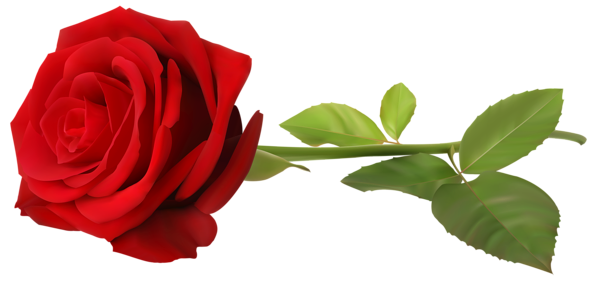 Buds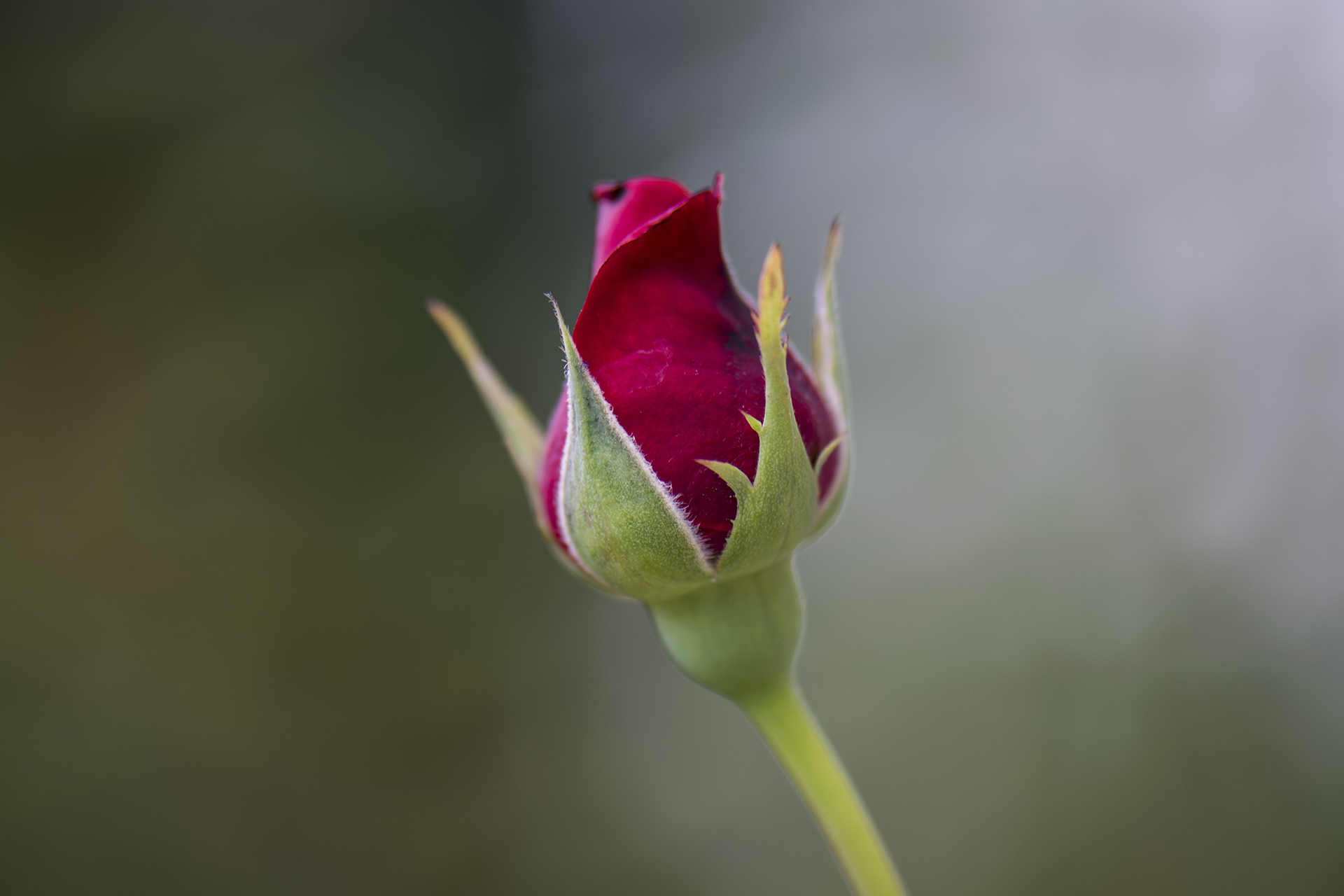 List things that work “really well” in the Purchase Alert ReportPam – (Mchenry): likes “how the report identifies the collection in a snapshot”Sally – (Glenview) – likes the ISBN column. This allows the library to do a batch import with Baker & Taylor to see what is already on order. David – (Des Plaines): like the hold ratios. This gives him way of looking at items going up in demand so he can order more copies Henry – (Algonquin): likes that the report captures on hold throughout the consortium. He can easily identify items his library needs to buy.  List things that could “enhance or improve” the Purchase Alert ReportViolet – (Palatine): The “inverted” term (second tab) is strange. She says it would be helpful to have on-order items on their own tab in the spreadsheet. She would also like to know the item’s shelf location. Meg  - (Prospect Heights) - Items listed as on order can be a little confusing. Adding the publication date of the item would be helpful. She would also like items that are “pre-pub” to be identified in the report.  Henry – (Algonquin): It would be helpful to run the report daily (v. just weekly).  Ann – (Glencoe): There are some Excel functionality problems: “I must delete blank line so I can sort (line 25). Some headers are spread across three rows (row 22 – 24) rather than in a single cell.”Dawn – (Crystal Lake): say that total holds in whole consortium column – lets me know if there is demand consortium wide versus for just an individual user.Thorns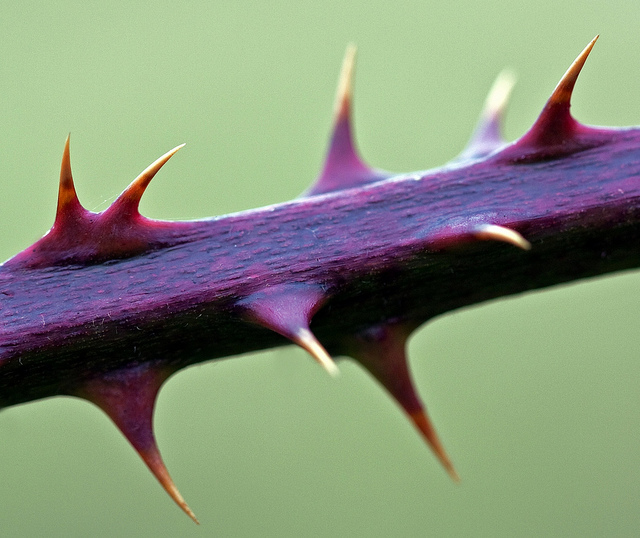 Questions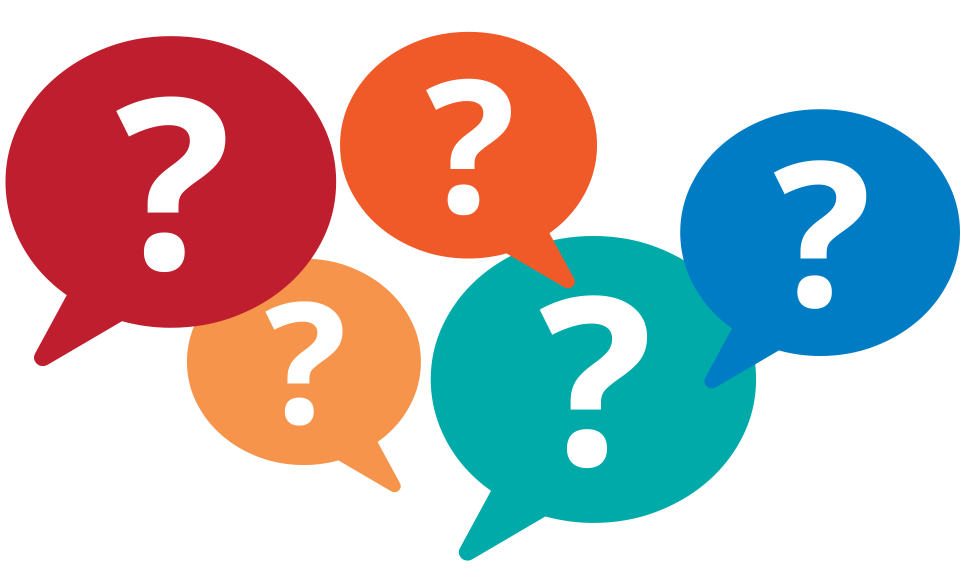 List things that cause “difficulties” while interacting with the Purchase Alert ReportMeg – (Prospect Heights): Sorting is difficult. have to copy/paste to another sheet so I can sort. The long description at the top of the report makes sorting difficult. Dawn – (Crystal Lake): The call number given in the report makes it difficult to identify whose collection each item belongs to. List any questions your group has about the Purchase Alert ReportWhat does inverted mean? Where is the call number coming from?